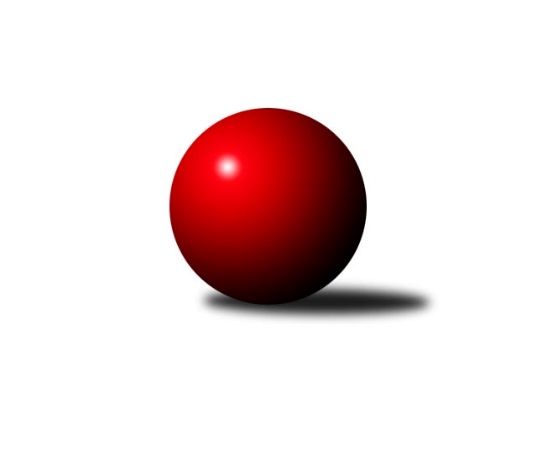 Č.3Ročník 2022/2023	1.10.2022Nejlepšího výkonu v tomto kole: 2732 dosáhlo družstvo: KK Jiskra Rýmařov ˝B˝Severomoravská divize 2022/2023Výsledky 3. kolaSouhrnný přehled výsledků:TJ Michalkovice A	- TJ Tatran Litovel A	6:2	2558:2453	9.0:3.0	1.10.TJ VOKD Poruba ˝A˝	- TJ Horní Benešov ˝B˝	4:4	2486:2451	7.0:5.0	1.10.TJ Spartak Bílovec ˝A˝	- TJ Sokol Sedlnice 	7:1	2681:2485	10.0:2.0	1.10.SKK Jeseník ˝A˝	- Sokol Přemyslovice ˝B˝	6:2	2696:2619	7.0:5.0	1.10.TJ Horní Benešov ˝D˝	- TJ Odry ˝B˝	3:5	2593:2637	6.5:5.5	1.10.KK Jiskra Rýmařov ˝B˝	- TJ Sokol Bohumín ˝B˝	7:1	2732:2673	8.0:4.0	1.10.Tabulka družstev:	1.	TJ Spartak Bílovec ˝A˝	3	3	0	0	18.0 : 6.0 	25.5 : 10.5 	 2702	6	2.	TJ Horní Benešov ˝B˝	3	2	1	0	16.0 : 8.0 	19.5 : 16.5 	 2556	5	3.	TJ Michalkovice A	3	2	0	1	16.0 : 8.0 	24.5 : 11.5 	 2574	4	4.	SKK Jeseník ˝A˝	3	2	0	1	14.0 : 10.0 	17.5 : 18.5 	 2667	4	5.	TJ Odry ˝B˝	3	2	0	1	13.0 : 11.0 	20.0 : 16.0 	 2628	4	6.	TJ Sokol Sedlnice	3	2	0	1	13.0 : 11.0 	13.0 : 23.0 	 2476	4	7.	TJ VOKD Poruba ˝A˝	3	1	1	1	13.0 : 11.0 	20.0 : 16.0 	 2491	3	8.	TJ Tatran Litovel A	3	1	0	2	12.0 : 12.0 	21.0 : 15.0 	 2596	2	9.	KK Jiskra Rýmařov ˝B˝	3	1	0	2	12.0 : 12.0 	18.0 : 18.0 	 2527	2	10.	TJ Sokol Bohumín ˝B˝	3	1	0	2	7.0 : 17.0 	12.0 : 24.0 	 2543	2	11.	Sokol Přemyslovice ˝B˝	3	0	0	3	6.0 : 18.0 	14.5 : 21.5 	 2496	0	12.	TJ Horní Benešov ˝D˝	3	0	0	3	4.0 : 20.0 	10.5 : 25.5 	 2501	0Podrobné výsledky kola:	 TJ Michalkovice A	2558	6:2	2453	TJ Tatran Litovel A	Jiří Řepecký	 	 191 	 219 		410 	 1:1 	 416 	 	207 	 209		Petr Axmann	Martin Ščerba	 	 207 	 229 		436 	 2:0 	 377 	 	192 	 185		David Čulík	Daniel Dudek	 	 207 	 221 		428 	 2:0 	 414 	 	198 	 216		Kamil Axmann	Petr Řepecký	 	 225 	 218 		443 	 2:0 	 401 	 	217 	 184		František Baleka	Michal Zych	 	 232 	 187 		419 	 1:1 	 404 	 	195 	 209		Miroslav Sigmund	Josef Linhart	 	 225 	 197 		422 	 1:1 	 441 	 	218 	 223		Jiří Čamekrozhodčí: Lenka RaabováNejlepší výkon utkání: 443 - Petr Řepecký	 TJ VOKD Poruba ˝A˝	2486	4:4	2451	TJ Horní Benešov ˝B˝	Jiří Kratoš	 	 217 	 259 		476 	 2:0 	 381 	 	205 	 176		Jakub Dankovič	Pavel Hrabec	 	 211 	 182 		393 	 1:1 	 440 	 	198 	 242		Jan Janák	Jáchym Kratoš	 	 194 	 177 		371 	 1:1 	 375 	 	183 	 192		Josef Matušek	Richard Šimek	 	 198 	 223 		421 	 1:1 	 432 	 	218 	 214		Luděk Zeman	Lukáš Trojek	 	 197 	 212 		409 	 0:2 	 430 	 	204 	 226		Petr Rak	David Stareček	 	 209 	 207 		416 	 2:0 	 393 	 	195 	 198		Peter Dankovičrozhodčí:  Vedoucí družstevNejlepší výkon utkání: 476 - Jiří Kratoš	 TJ Spartak Bílovec ˝A˝	2681	7:1	2485	TJ Sokol Sedlnice 	Michal Kudela	 	 198 	 244 		442 	 2:0 	 364 	 	188 	 176		Miroslav Mikulský	Filip Sýkora	 	 215 	 191 		406 	 2:0 	 402 	 	213 	 189		Michaela Tobolová	Antonín Fabík	 	 217 	 203 		420 	 0:2 	 449 	 	224 	 225		Ladislav Petr	David Binar	 	 221 	 235 		456 	 2:0 	 397 	 	202 	 195		Rostislav Kletenský	Tomáš Binar	 	 242 	 241 		483 	 2:0 	 443 	 	232 	 211		Milan Janyška	Petr Číž	 	 227 	 247 		474 	 2:0 	 430 	 	225 	 205		Jan Stuchlíkrozhodčí:  Vedoucí družstevNejlepší výkon utkání: 483 - Tomáš Binar	 SKK Jeseník ˝A˝	2696	6:2	2619	Sokol Přemyslovice ˝B˝	Michal Smejkal	 	 196 	 269 		465 	 1:1 	 422 	 	228 	 194		Ondřej Smékal	Jiří Fárek	 	 211 	 211 		422 	 0:2 	 448 	 	213 	 235		Karel Meissel	Rostislav Cundrla	 	 231 	 222 		453 	 2:0 	 435 	 	218 	 217		Marek Kankovský	Václav Smejkal	 	 220 	 238 		458 	 0.5:1.5 	 469 	 	220 	 249		Pavel Toman	Jaromíra Smejkalová	 	 223 	 214 		437 	 1.5:0.5 	 410 	 	223 	 187		Jiří Kankovský	Miroslav Vala	 	 235 	 226 		461 	 2:0 	 435 	 	216 	 219		Lukáš Vybíralrozhodčí:  Vedoucí družstevNejlepší výkon utkání: 469 - Pavel Toman	 TJ Horní Benešov ˝D˝	2593	3:5	2637	TJ Odry ˝B˝	Jaromír Hendrych	 	 221 	 246 		467 	 2:0 	 401 	 	193 	 208		Karel Šnajdárek	David Láčík	 	 227 	 227 		454 	 0.5:1.5 	 475 	 	227 	 248		Stanislav Ovšák	Pavla Hendrychová	 	 195 	 172 		367 	 0:2 	 461 	 	233 	 228		Jana Frydrychová	Zdeněk Žanda	 	 212 	 213 		425 	 2:0 	 405 	 	202 	 203		Rudolf Chuděj	Zdeněk Smrža	 	 211 	 202 		413 	 0:2 	 469 	 	245 	 224		Daniel Malina	Martin Švrčina	 	 220 	 247 		467 	 2:0 	 426 	 	198 	 228		Lukáš Dadákrozhodčí:  Vedoucí družstevNejlepší výkon utkání: 475 - Stanislav Ovšák	 KK Jiskra Rýmařov ˝B˝	2732	7:1	2673	TJ Sokol Bohumín ˝B˝	Petr Charník	 	 251 	 184 		435 	 1:1 	 472 	 	234 	 238		Lada Péli	Martin Kovář *1	 	 211 	 232 		443 	 1:1 	 440 	 	232 	 208		Štefan Dendis	Josef Pilatík	 	 238 	 226 		464 	 2:0 	 419 	 	201 	 218		Libor Krajčí	Tomáš Chárník	 	 232 	 229 		461 	 2:0 	 437 	 	218 	 219		Martina Honlová	Pavel Konštacký	 	 222 	 230 		452 	 1:1 	 432 	 	229 	 203		René Světlík	Romana Valová	 	 250 	 227 		477 	 1:1 	 473 	 	235 	 238		Jozef Kuzmarozhodčí:  Vedoucí družstevstřídání: *1 od 1. hodu Petra KysilkováNejlepší výkon utkání: 477 - Romana ValováPořadí jednotlivců:	jméno hráče	družstvo	celkem	plné	dorážka	chyby	poměr kuž.	Maximum	1.	Stanislava Ovšáková 	TJ Odry ˝B˝	487.00	325.0	162.0	1.5	2/3	(511)	2.	Tomáš Binar 	TJ Spartak Bílovec ˝A˝	477.50	311.3	166.3	2.0	2/2	(493)	3.	Václav Smejkal 	SKK Jeseník ˝A˝	469.75	310.5	159.3	4.3	2/2	(478)	4.	Daniel Malina 	TJ Odry ˝B˝	465.00	329.0	136.0	6.0	2/3	(469)	5.	Michal Kudela 	TJ Spartak Bílovec ˝A˝	461.50	305.0	156.5	6.0	2/2	(472)	6.	Petr Číž 	TJ Spartak Bílovec ˝A˝	461.50	306.5	155.0	3.5	2/2	(474)	7.	Filip Sýkora 	TJ Spartak Bílovec ˝A˝	459.75	314.3	145.5	5.8	2/2	(482)	8.	Stanislav Ovšák 	TJ Odry ˝B˝	457.67	306.3	151.3	6.3	3/3	(507)	9.	Michal Smejkal 	SKK Jeseník ˝A˝	457.50	308.5	149.0	3.8	2/2	(465)	10.	Miroslav Vala 	SKK Jeseník ˝A˝	456.00	308.5	147.5	6.0	2/2	(461)	11.	Lada Péli 	TJ Sokol Bohumín ˝B˝	453.67	306.3	147.3	4.0	3/3	(472)	12.	Lukáš Vybíral 	Sokol Přemyslovice ˝B˝	453.00	304.0	149.0	5.0	2/3	(471)	13.	Michal Zych 	TJ Michalkovice A	448.50	310.5	138.0	5.0	2/2	(494)	14.	Jozef Kuzma 	TJ Sokol Bohumín ˝B˝	446.00	294.3	151.7	2.7	3/3	(473)	15.	Jana Frydrychová 	TJ Odry ˝B˝	444.33	298.3	146.0	4.0	3/3	(461)	16.	Petr Rak 	TJ Horní Benešov ˝B˝	443.75	298.5	145.3	6.8	2/2	(464)	17.	Miroslav Talášek 	TJ Tatran Litovel A	443.50	296.5	147.0	2.0	2/3	(460)	18.	Jiří Čamek 	TJ Tatran Litovel A	443.33	311.3	132.0	6.0	3/3	(447)	19.	Jiří Kratoš 	TJ VOKD Poruba ˝A˝	441.50	308.3	133.3	4.8	2/2	(476)	20.	Romana Valová 	KK Jiskra Rýmařov ˝B˝	440.50	303.3	137.3	4.3	2/2	(477)	21.	Jaromír Hendrych 	TJ Horní Benešov ˝D˝	440.25	304.0	136.3	11.5	2/2	(484)	22.	Martin Švrčina 	TJ Horní Benešov ˝D˝	438.50	296.0	142.5	6.5	2/2	(467)	23.	Jan Stuchlík 	TJ Sokol Sedlnice 	438.00	275.0	163.0	2.5	2/3	(446)	24.	Miroslav Sigmund 	TJ Tatran Litovel A	435.33	302.7	132.7	4.7	3/3	(470)	25.	Jan Janák 	TJ Horní Benešov ˝B˝	434.50	287.0	147.5	6.0	2/2	(440)	26.	David Čulík 	TJ Tatran Litovel A	434.00	311.5	122.5	8.0	2/3	(491)	27.	Milan Janyška 	TJ Sokol Sedlnice 	433.67	283.0	150.7	0.7	3/3	(443)	28.	Petr Axmann 	TJ Tatran Litovel A	433.50	305.0	128.5	9.0	2/3	(451)	29.	Milan Zezulka 	TJ Spartak Bílovec ˝A˝	432.00	286.5	145.5	2.0	2/2	(462)	30.	Josef Linhart 	TJ Michalkovice A	430.50	289.5	141.0	6.8	2/2	(440)	31.	Lukáš Dadák 	TJ Odry ˝B˝	429.50	297.0	132.5	7.5	2/3	(433)	32.	Petr Charník 	KK Jiskra Rýmařov ˝B˝	429.50	301.5	128.0	8.3	2/2	(435)	33.	Marek Kankovský 	Sokol Přemyslovice ˝B˝	428.67	297.7	131.0	5.0	3/3	(435)	34.	Ladislav Petr 	TJ Sokol Sedlnice 	428.50	293.0	135.5	5.0	2/3	(449)	35.	Jiří Fárek 	SKK Jeseník ˝A˝	427.75	294.5	133.3	5.0	2/2	(439)	36.	Karel Meissel 	Sokol Přemyslovice ˝B˝	427.50	290.0	137.5	4.5	2/3	(448)	37.	Jiří Kankovský 	Sokol Přemyslovice ˝B˝	424.00	311.0	113.0	11.0	3/3	(438)	38.	Luděk Zeman 	TJ Horní Benešov ˝B˝	424.00	313.0	111.0	12.5	2/2	(432)	39.	Jaromíra Smejkalová 	SKK Jeseník ˝A˝	423.75	295.3	128.5	7.5	2/2	(488)	40.	Pavel Hrabec 	TJ VOKD Poruba ˝A˝	423.25	290.3	133.0	4.0	2/2	(434)	41.	Kamil Axmann 	TJ Tatran Litovel A	423.00	285.7	137.3	7.3	3/3	(432)	42.	Jiří Řepecký 	TJ Michalkovice A	421.00	295.8	125.3	7.0	2/2	(431)	43.	Lukáš Trojek 	TJ VOKD Poruba ˝A˝	419.25	286.5	132.8	10.5	2/2	(437)	44.	Martin Ščerba 	TJ Michalkovice A	419.00	301.3	117.8	10.3	2/2	(454)	45.	Karel Šnajdárek 	TJ Odry ˝B˝	418.67	293.0	125.7	7.7	3/3	(460)	46.	Tomáš Chárník 	KK Jiskra Rýmařov ˝B˝	417.75	296.0	121.8	6.5	2/2	(461)	47.	Libor Krajčí 	TJ Sokol Bohumín ˝B˝	413.00	284.3	128.7	6.0	3/3	(424)	48.	Antonín Fabík 	TJ Spartak Bílovec ˝A˝	411.50	295.3	116.3	9.8	2/2	(438)	49.	Rostislav Kletenský 	TJ Sokol Sedlnice 	410.33	286.7	123.7	4.0	3/3	(443)	50.	Richard Šimek 	TJ VOKD Poruba ˝A˝	410.00	294.5	115.5	7.5	2/2	(421)	51.	Petr Řepecký 	TJ Michalkovice A	408.25	286.8	121.5	8.8	2/2	(443)	52.	David Láčík 	TJ Horní Benešov ˝D˝	408.00	282.8	125.3	10.8	2/2	(454)	53.	Štefan Dendis 	TJ Sokol Bohumín ˝B˝	408.00	293.3	114.7	9.0	3/3	(440)	54.	Peter Dankovič 	TJ Horní Benešov ˝B˝	406.00	296.0	110.0	11.0	2/2	(419)	55.	Ondřej Smékal 	Sokol Přemyslovice ˝B˝	405.50	279.5	126.0	10.5	2/3	(422)	56.	David Stareček 	TJ VOKD Poruba ˝A˝	405.25	301.0	104.3	9.8	2/2	(416)	57.	Jakub Dankovič 	TJ Horní Benešov ˝B˝	405.00	297.0	108.0	16.0	2/2	(429)	58.	Zdeněk Žanda 	TJ Horní Benešov ˝D˝	404.75	283.3	121.5	10.5	2/2	(425)	59.	Martina Honlová 	TJ Sokol Bohumín ˝B˝	404.50	280.5	124.0	10.0	2/3	(437)	60.	Josef Matušek 	TJ Horní Benešov ˝B˝	402.25	285.8	116.5	10.0	2/2	(435)	61.	Miroslav Mikulský 	TJ Sokol Sedlnice 	400.67	280.0	120.7	9.0	3/3	(419)	62.	Michaela Tobolová 	TJ Sokol Sedlnice 	400.00	281.7	118.3	7.7	3/3	(416)	63.	Jáchym Kratoš 	TJ VOKD Poruba ˝A˝	399.25	283.3	116.0	9.5	2/2	(413)	64.	Petra Kysilková 	KK Jiskra Rýmařov ˝B˝	395.75	272.3	123.5	6.8	2/2	(443)	65.	Pavla Hendrychová 	TJ Horní Benešov ˝D˝	387.25	282.5	104.8	14.0	2/2	(396)	66.	Milan Smékal 	Sokol Přemyslovice ˝B˝	387.00	295.0	92.0	11.5	2/3	(398)		Michal Klich 	TJ Horní Benešov ˝B˝	477.00	321.5	155.5	2.0	1/2	(482)		Petr Řepecký 	TJ Michalkovice A	474.00	312.0	162.0	2.0	1/2	(474)		Pavel Toman 	Sokol Přemyslovice ˝B˝	469.00	303.0	166.0	7.0	1/3	(469)		Josef Pilatík 	KK Jiskra Rýmařov ˝B˝	464.00	323.0	141.0	7.0	1/2	(464)		Pavel Konštacký 	KK Jiskra Rýmařov ˝B˝	459.50	309.5	150.0	6.0	1/2	(467)		David Kaluža 	TJ Horní Benešov ˝B˝	450.50	314.0	136.5	5.5	1/2	(459)		Dalibor Hamrozy 	TJ Sokol Bohumín ˝B˝	447.00	305.0	142.0	6.0	1/3	(447)		Rostislav Cundrla 	SKK Jeseník ˝A˝	438.50	297.0	141.5	3.5	1/2	(453)		Zdeněk Smrža 	TJ Horní Benešov ˝D˝	435.50	282.5	153.0	5.0	1/2	(458)		David Binar 	TJ Spartak Bílovec ˝A˝	435.00	295.5	139.5	6.5	1/2	(456)		René Světlík 	TJ Sokol Bohumín ˝B˝	432.00	298.0	134.0	6.0	1/3	(432)		Michal Blažek 	TJ Horní Benešov ˝D˝	432.00	309.0	123.0	11.0	1/2	(432)		Jiří Vrobel 	TJ Tatran Litovel A	431.00	305.0	126.0	7.0	1/3	(431)		Jiří Fiala 	TJ Tatran Litovel A	428.00	303.0	125.0	7.0	1/3	(428)		Pavel Hannig 	SKK Jeseník ˝A˝	426.00	301.0	125.0	5.0	1/2	(426)		Jakub Hendrych 	TJ Horní Benešov ˝D˝	421.00	305.0	116.0	7.0	1/2	(421)		Daniel Dudek 	TJ Michalkovice A	419.00	275.5	143.5	2.5	1/2	(428)		Martin Kovář 	KK Jiskra Rýmařov ˝B˝	409.00	278.0	131.0	8.0	1/2	(409)		Rudolf Chuděj 	TJ Odry ˝B˝	405.00	293.0	112.0	13.0	1/3	(405)		František Baleka 	TJ Tatran Litovel A	401.00	267.0	134.0	8.0	1/3	(401)		Jiří Zapletal 	Sokol Přemyslovice ˝B˝	401.00	270.0	131.0	10.0	1/3	(401)		Pavlína Krayzelová 	TJ Sokol Bohumín ˝B˝	397.00	271.0	126.0	5.0	1/3	(397)		Veronika Ovšáková 	TJ Odry ˝B˝	392.00	277.0	115.0	10.0	1/3	(392)		Lubomír Richter 	TJ Sokol Bohumín ˝B˝	381.00	275.0	106.0	6.0	1/3	(381)		Milan Dvorský 	Sokol Přemyslovice ˝B˝	367.00	260.0	107.0	13.0	1/3	(367)		Jiří Madecký 	TJ Odry ˝B˝	363.00	264.0	99.0	6.0	1/3	(363)		Pavel Švan 	KK Jiskra Rýmařov ˝B˝	355.00	266.0	89.0	15.0	1/2	(355)		Pavel Močár  ml.	Sokol Přemyslovice ˝B˝	347.00	252.0	95.0	15.0	1/3	(347)Sportovně technické informace:Starty náhradníků:registrační číslo	jméno a příjmení 	datum startu 	družstvo	číslo startu7477	Rostislav Cundrla	01.10.2022	SKK Jeseník ˝A˝	2x26860	Jakub Dankovič	01.10.2022	TJ Horní Benešov ˝B˝	2x24263	Rudolf Chuděj	01.10.2022	TJ Odry ˝B˝	1x25746	Pavel Toman	01.10.2022	Sokol Přemyslovice ˝B˝	1x
Hráči dopsaní na soupisku:registrační číslo	jméno a příjmení 	datum startu 	družstvo	Program dalšího kola:4. kolo15.10.2022	so	9:00	TJ Sokol Sedlnice  - SKK Jeseník ˝A˝	15.10.2022	so	9:30	TJ Tatran Litovel A - TJ VOKD Poruba ˝A˝	15.10.2022	so	10:00	TJ Sokol Bohumín ˝B˝ - TJ Spartak Bílovec ˝A˝	15.10.2022	so	10:00	TJ Odry ˝B˝ - TJ Michalkovice A	15.10.2022	so	13:30	TJ Horní Benešov ˝B˝ - KK Jiskra Rýmařov ˝B˝	15.10.2022	so	15:00	Sokol Přemyslovice ˝B˝ - TJ Horní Benešov ˝D˝	Nejlepší šestka kola - absolutněNejlepší šestka kola - absolutněNejlepší šestka kola - absolutněNejlepší šestka kola - absolutněNejlepší šestka kola - dle průměru kuželenNejlepší šestka kola - dle průměru kuželenNejlepší šestka kola - dle průměru kuželenNejlepší šestka kola - dle průměru kuželenNejlepší šestka kola - dle průměru kuželenPočetJménoNázev týmuVýkonPočetJménoNázev týmuPrůměr (%)Výkon2xTomáš BinarBílovec A4831xJiří KratošVOKD A114.654761xRomana ValováRýmařov B4772xTomáš BinarBílovec A112.164831xJiří KratošVOKD A4761xPetr ČížBílovec A110.074742xStanislav OvšákTJ Odry B4751xPetr ŘepeckýMichalkovice A108.324431xPetr ČížBílovec A4741xJiří ČamekLitovel107.834411xJozef KuzmaBohumín B4732xStanislav OvšákTJ Odry B107.02475